REGRESSION/MISSING LISTWISE/STATISTICS COEFF OUTS R ANOVA CHANGE/CRITERIA=PIN(.05) POUT(.10)/NOORIGIN/DEPENDENT Sociallanguagescores/METHOD=ENTER Deprivedenviroments_v2Chaoticenviroment_v2Poolivingcondit ions_v2LowSESconditions_v2Timespentinschools /SCATTERPLOT=(*ZRESID ,*ZPRED)/RESIDUALS DURBIN HISTOGRAM(ZRESID) NORMPROB(ZRESID).RegressionVariables Entered/Removed a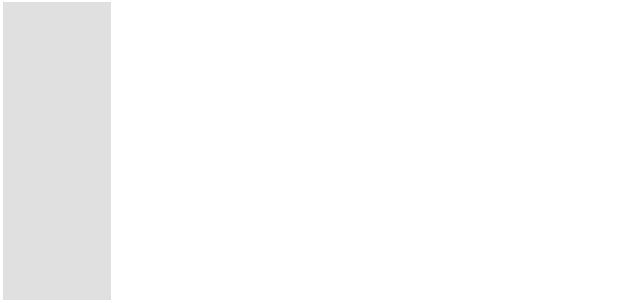 Dependent Variable: SociallanguagescoresAll requested variables entered.Model Summary b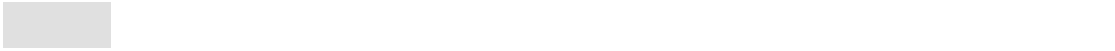 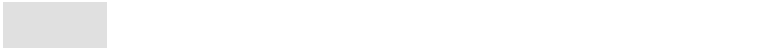 Predictors: (Constant), Time spent in schools, LowSESconditions_v2, Deprivedenviroments_v2, Chaoticenviroment_v2, Poorlivingconditions_v2Dependent Variable: SociallanguagescoresPage 1ANOVAa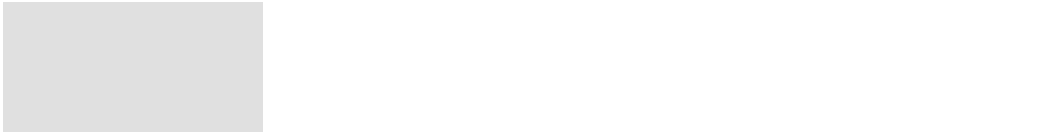 Dependent Variable: SociallanguagescoresPredictors: (Constant), Time spent in schools, LowSESconditions_v2, Deprivedenviroments_v2, Chaoticenviroment_v2, Poorlivingconditions_v2Coefficientsa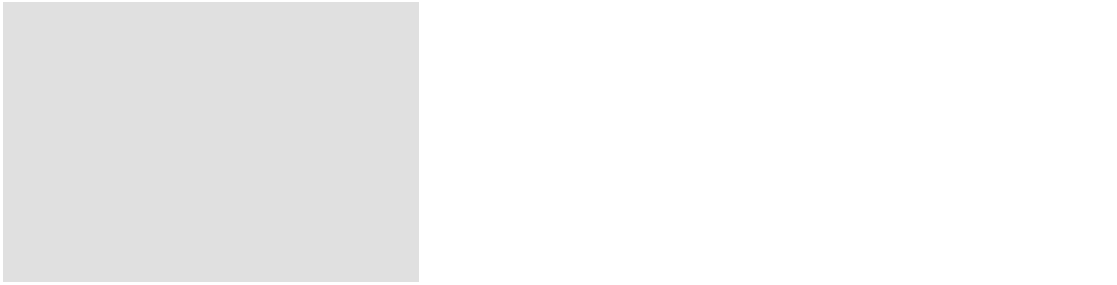 Coefficientsa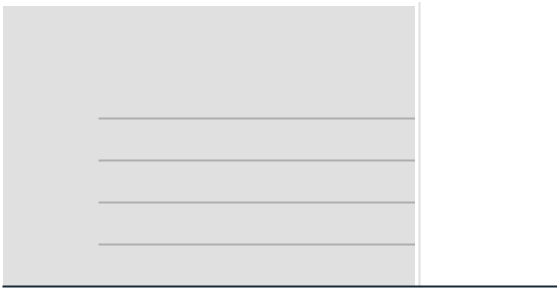 Chaoticenviroment_v2	. 334Poorlivingconditions_v2	. 011LowSESconditions_v2	. 103Time spent in schools	. 779a. Dependent Variable: SociallanguagescoresResiduals Statisticsa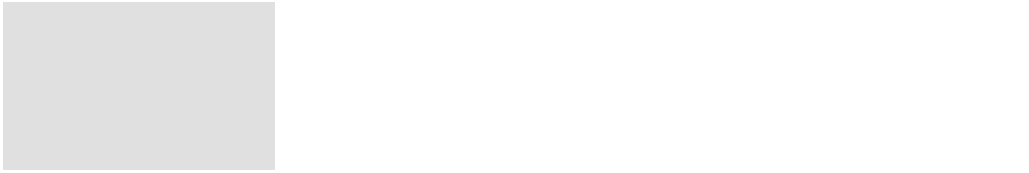 a. Dependent Variable: SociallanguagescoresPage 2Charts2 01 51 050HistogramDependent Variable: Sociallanguagescores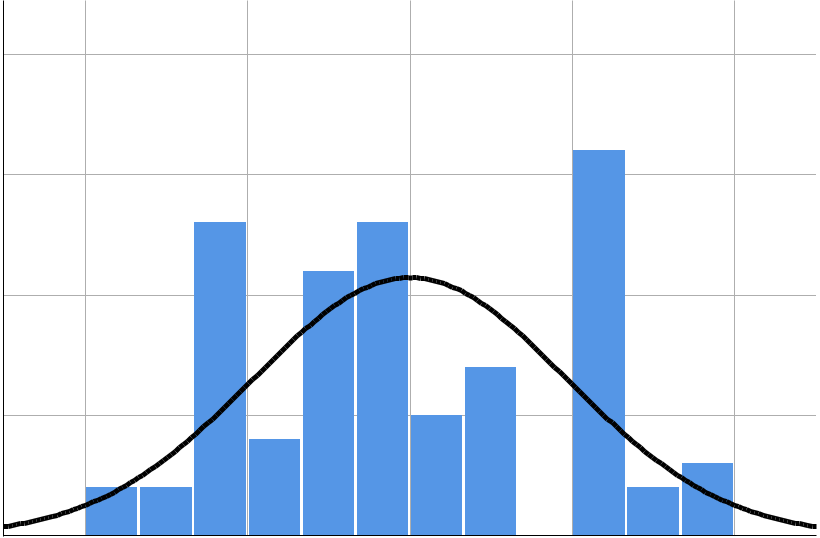 Mean = - 2 . 3 8 E - 1 6Std. Dev. = 0 . 9 6 7N =78-2	-1	0	1	2Regression Standardized ResidualNormal P-P Plot of Regression Standardized ResidualDependent Variable: Sociallanguagescores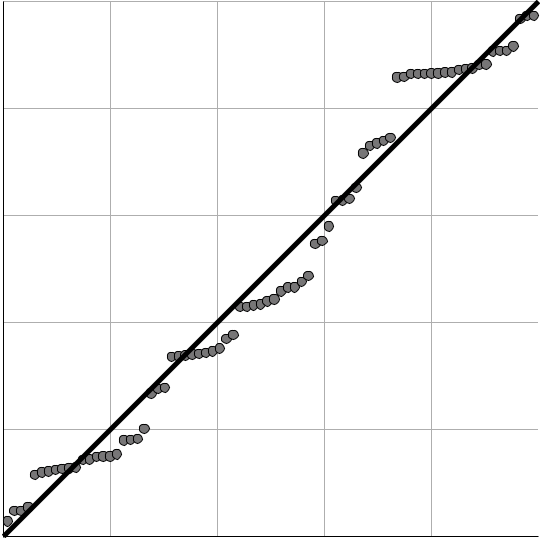 Observed Cum ProbPage 3ScatterplotDependent Variable: Sociallanguagescores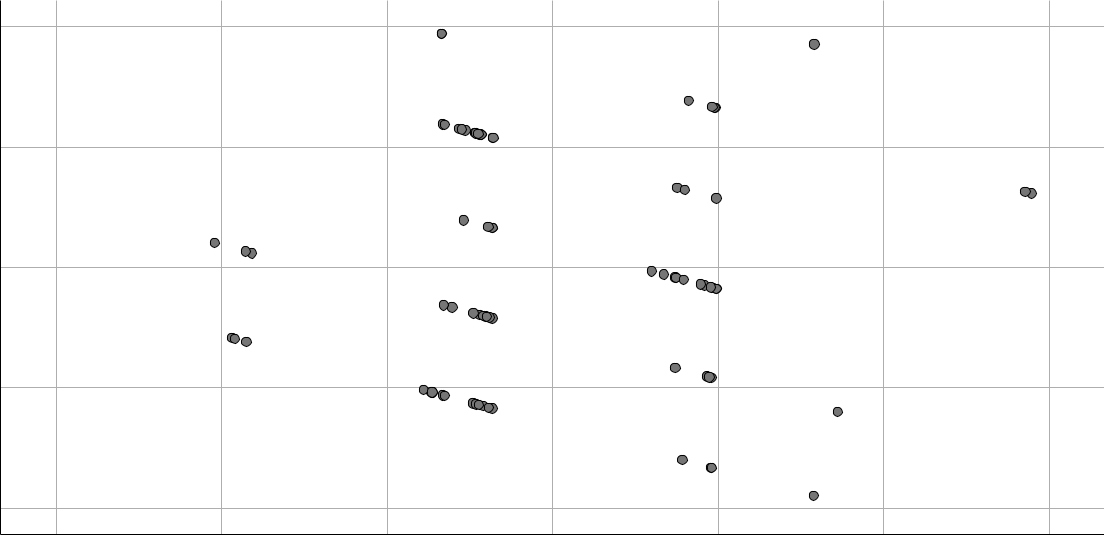 210- 1- 2-3	-2	-1	0	1	2	3Regression Standardized Predicted ValueREGRESSION/MISSING LISTWISE/STATISTICS COEFF OUTS R ANOVA CHANGE/CRITERIA=PIN(.05) POUT(.10)/NOORIGIN/DEPENDENT Sociallanguagescores/METHOD=ENTER Deprivedenviroments_v2Chaoticenviroment_v2Poolivingcondit ions_v2LowSESconditions_v2Timespentinschools /SCATTERPLOT=(*ZRESID ,*ZPRED)/RESIDUALS DURBIN HISTOGRAM(ZRESID) NORMPROB(ZRESID).RegressionVariables Entered/Removed a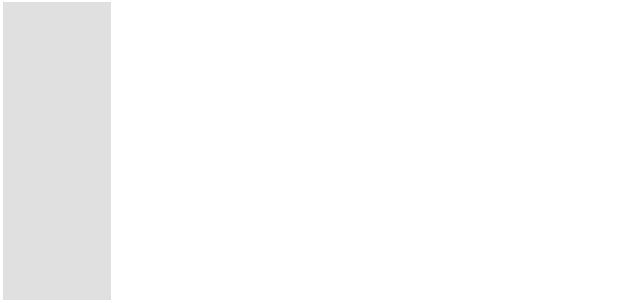 Dependent Variable: SociallanguagescoresAll requested variables entered.Page 4Model Summary b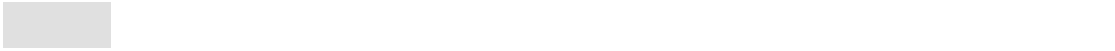 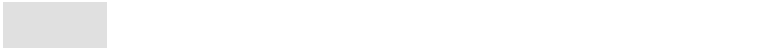 Predictors: (Constant), Time spent in schools, LowSESconditions_v2, Deprivedenviroments_v2, Chaoticenviroment_v2, Poorlivingconditions_v2Dependent Variable: SociallanguagescoresANOVAa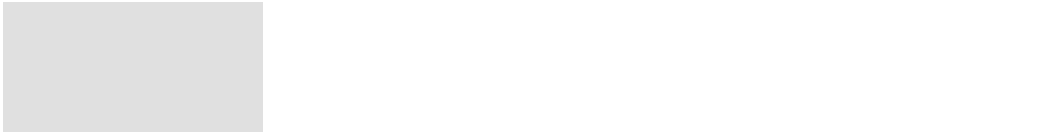 Dependent Variable: SociallanguagescoresPredictors: (Constant), Time spent in schools, LowSESconditions_v2, Deprivedenviroments_v2, Chaoticenviroment_v2, Poorlivingconditions_v2Coefficientsa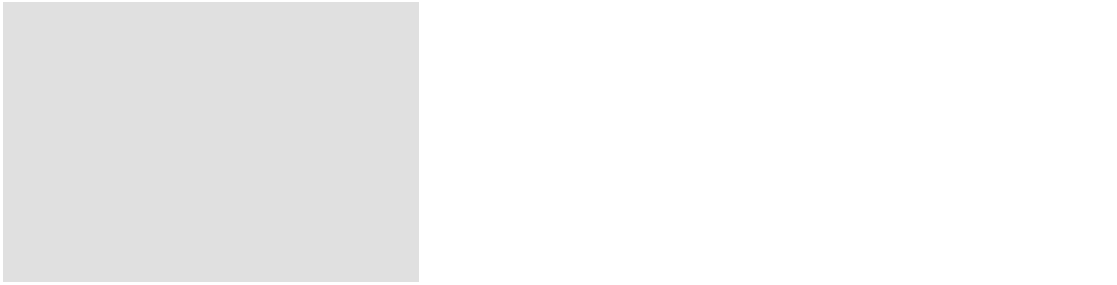 Page 5Coefficientsa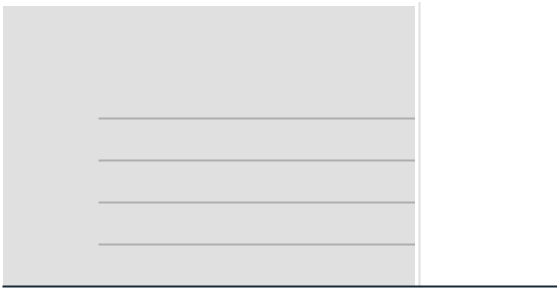 Chaoticenviroment_v2	. 334Poorlivingconditions_v2	. 011LowSESconditions_v2	. 103Time spent in schools	. 779a. Dependent Variable: SociallanguagescoresResiduals Statisticsa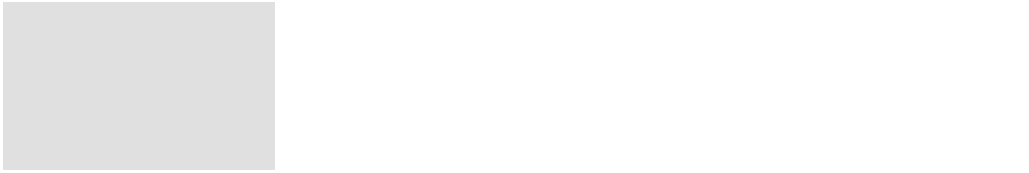 a. Dependent Variable: SociallanguagescoresCharts2 01 51 050HistogramDependent Variable: Sociallanguagescores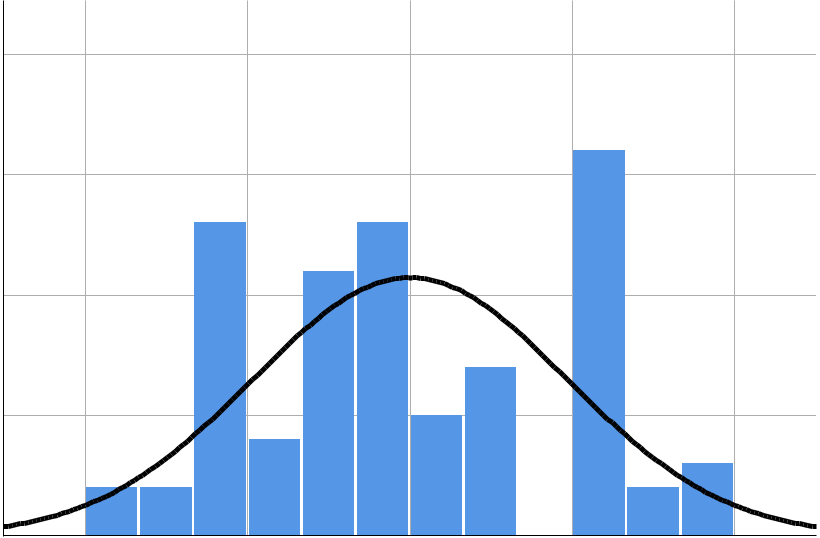 Mean = - 2 . 3 8 E - 1 6Std. Dev. = 0 . 9 6 7N =78-2	-1	0	1	2Regression Standardized ResidualPage 6Normal P-P Plot of Regression Standardized ResidualDependent Variable: Sociallanguagescores1 . 0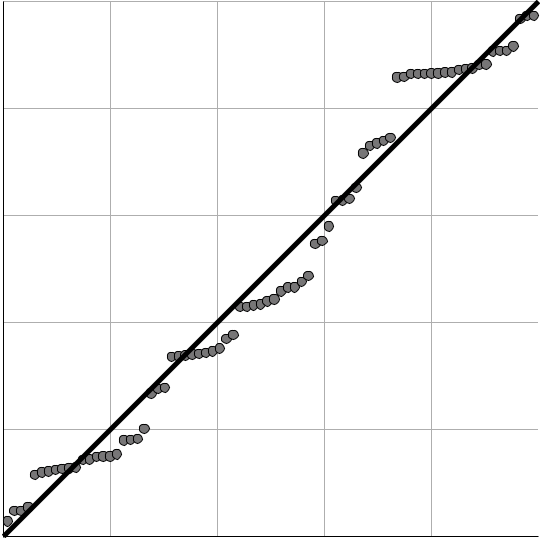 0 . 80 . 60 . 40 . 20 . 00.0	0.2	0.4	0.6	0.8	1.0Observed Cum ProbScatterplotDependent Variable: Sociallanguagescores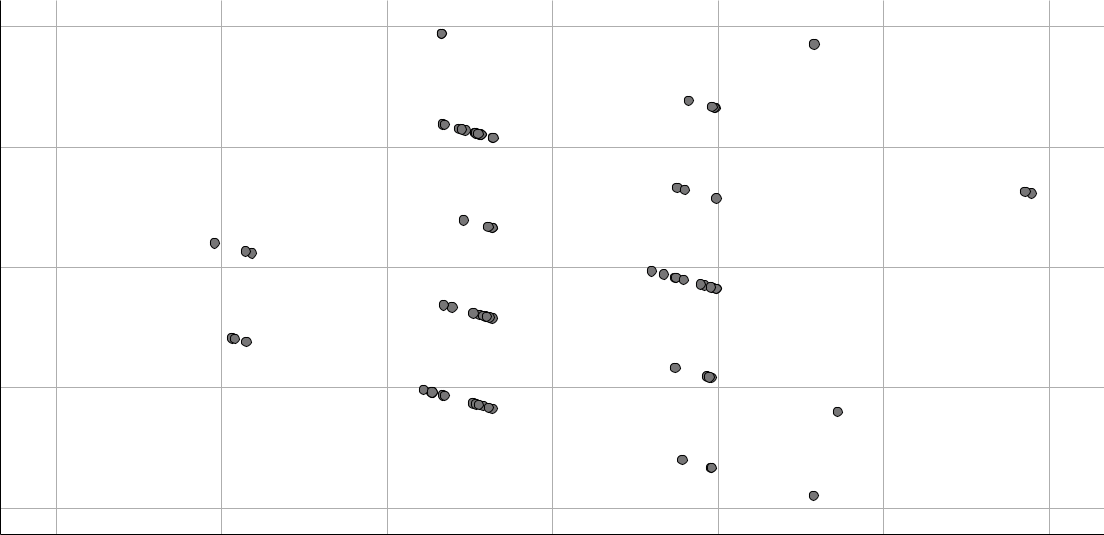 210- 1- 2-3	-2	-1	0	1	2	3Regression Standardized Predicted ValueREGRESSION/MISSING LISTWISE/STATISTICS COEFF OUTS R ANOVA CHANGE/CRITERIA=PIN(.05) POUT(.10)/NOORIGIN/DEPENDENT Sociallanguagescores/METHOD=ENTER Deprivedenviroments_v2Chaoticenviroment_v2Poolivingcondit ions_v2Page 7LowSESconditions_v2Timespentinschools /SCATTERPLOT=(*ZRESID ,*ZPRED)/RESIDUALS DURBIN HISTOGRAM(ZRESID) NORMPROB(ZRESID)/SAVE ZPRED COOK LEVER ZRESID.RegressionVariables Entered/Removed a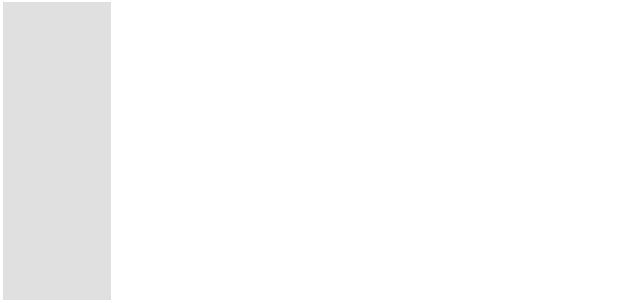 Dependent Variable: SociallanguagescoresAll requested variables entered.Model Summary b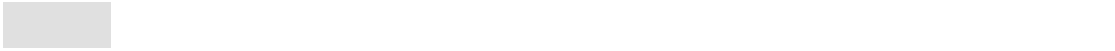 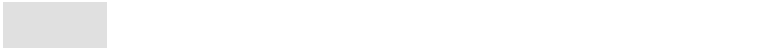 Predictors: (Constant), Time spent in schools, LowSESconditions_v2, Deprivedenviroments_v2, Chaoticenviroment_v2, Poorlivingconditions_v2Dependent Variable: SociallanguagescoresANOVAa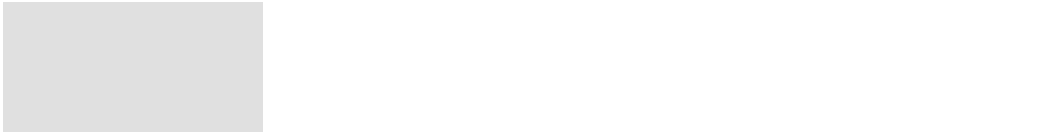 Dependent Variable: SociallanguagescoresPredictors: (Constant), Time spent in schools, LowSESconditions_v2, Deprivedenviroments_v2, Chaoticenviroment_v2, Poorlivingconditions_v2Page 8Coefficientsa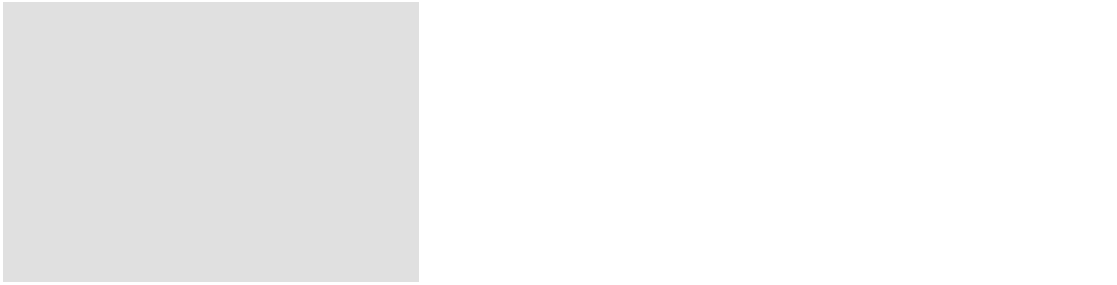 Coefficientsa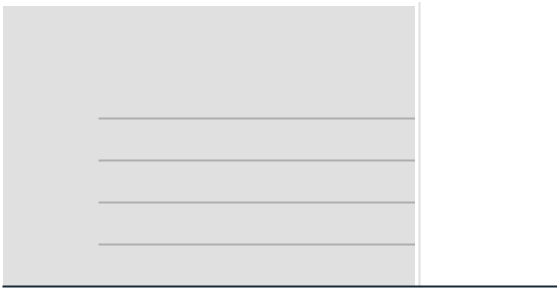 Chaoticenviroment_v2	. 334Poorlivingconditions_v2	. 011LowSESconditions_v2	. 103Time spent in schools	. 779a. Dependent Variable: SociallanguagescoresResiduals Statisticsa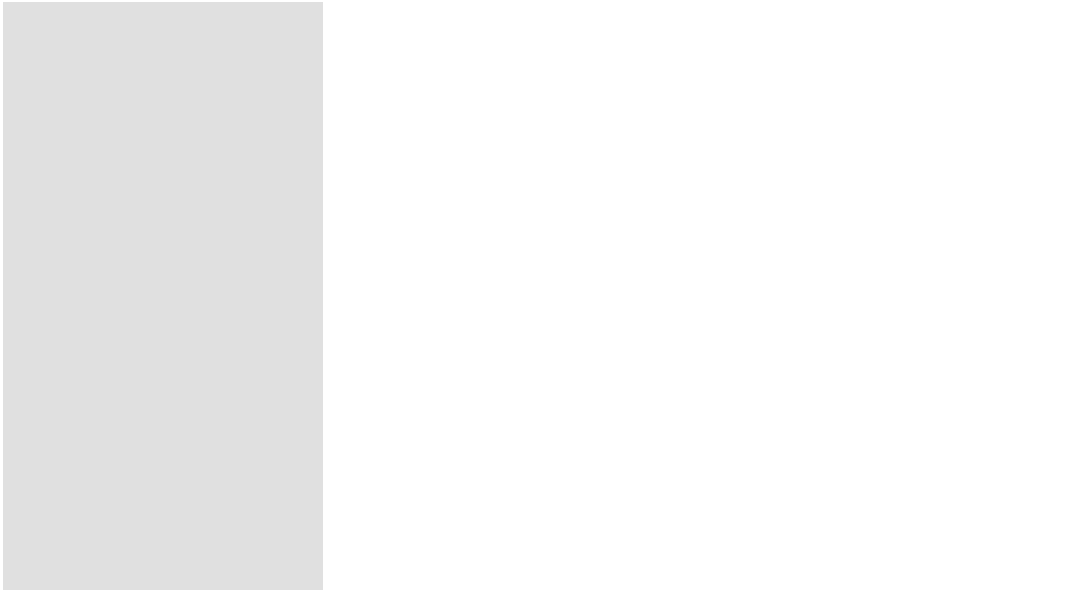 a. Dependent Variable: SociallanguagescoresPage 9Charts2 01 51 050HistogramDependent Variable: Sociallanguagescores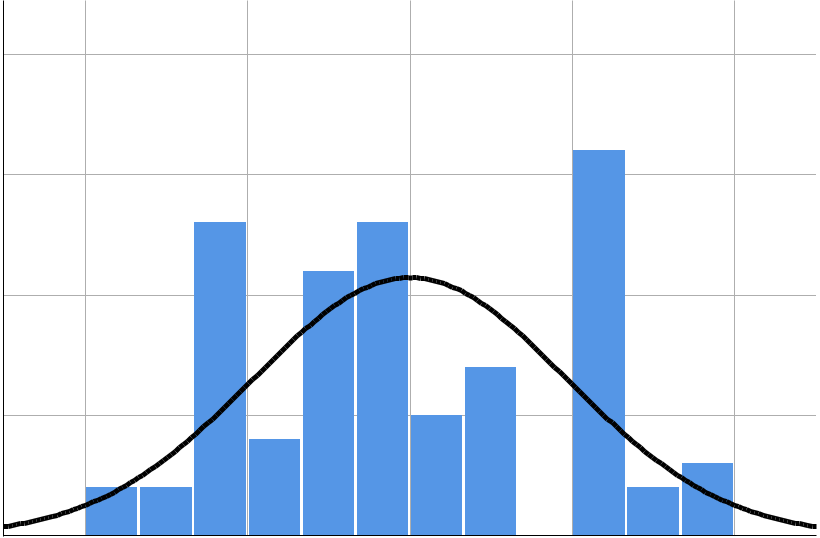 Mean = - 2 . 3 8 E - 1 6Std. Dev. = 0 . 9 6 7N =78-2	-1	0	1	2Regression Standardized ResidualNormal P-P Plot of Regression Standardized ResidualDependent Variable: Sociallanguagescores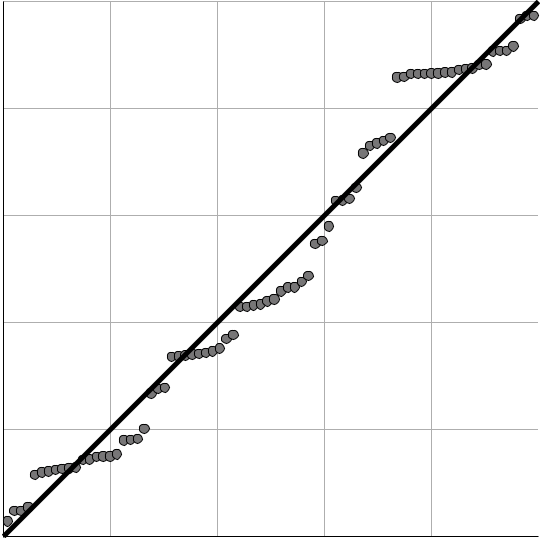 Observed Cum ProbPage 10ScatterplotDependent Variable: Sociallanguagescores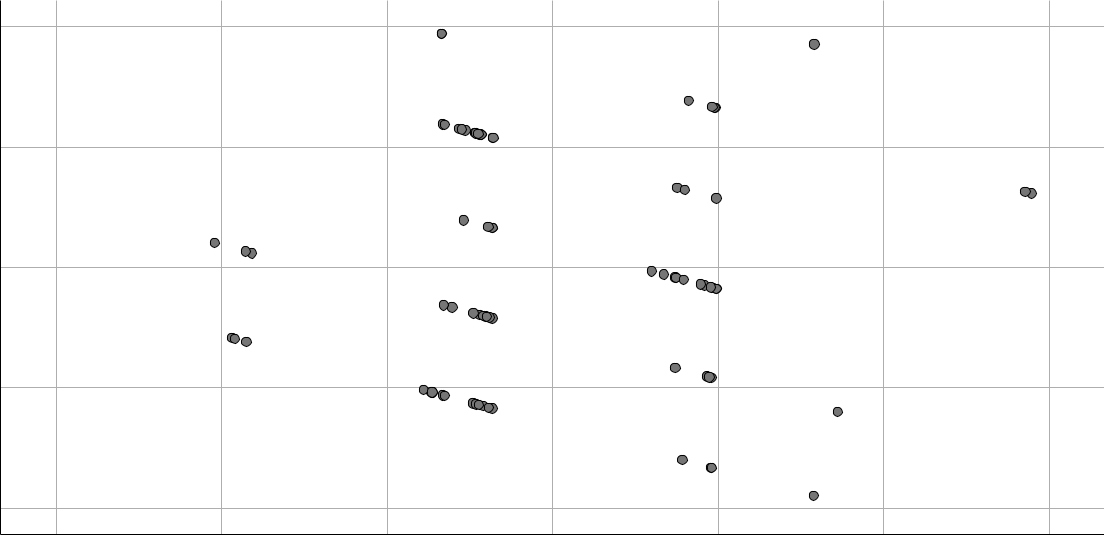 210- 1- 2-3	-2	-1	0	1	2	3Regression Standardized Predicted ValueGRAPH/SCATTERPLOT(BIVAR)=ZPR_10 WITH ZRE_10/MISSING=LISTWISE.Graph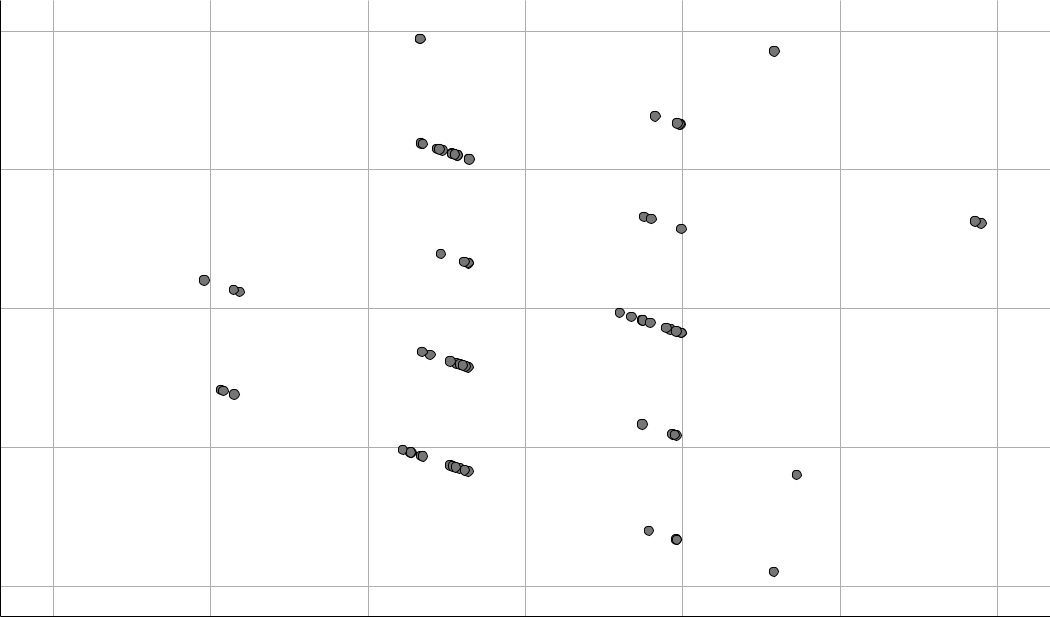 2.000001.00000.00000-1.00000-2.00000-3.00000	-2.00000	-1.00000	.00000	1.00000	2.00000	3.00000Standardized Predicted ValueREGRESSIONPage 11/DESCRIPTIVES MEAN STDDEV CORR SIG N/MISSING LISTWISE/STATISTICS COEFF OUTS CI(95) BCOV R ANOVA COLLIN TOL /CRITERIA=PIN(.05) POUT(.10) /NOORIGIN/DEPENDENT Sociallanguagescores/METHOD=ENTER Deprivedenviroments_v2Chaoticenviroment_v2Poolivingcondit ions_v2LowSESconditions_v2Timespentinschools /SCATTERPLOT=(*ZRESID ,*ZPRED)/RESIDUALS HISTOGRAM(ZRESID) NORMPROB(ZRESID)/SAVE ZPRED COOK LEVER ZRESID.RegressionDescriptive Statistics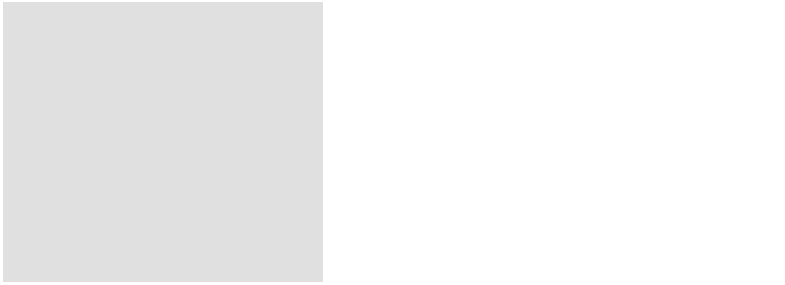 Page 12Correlations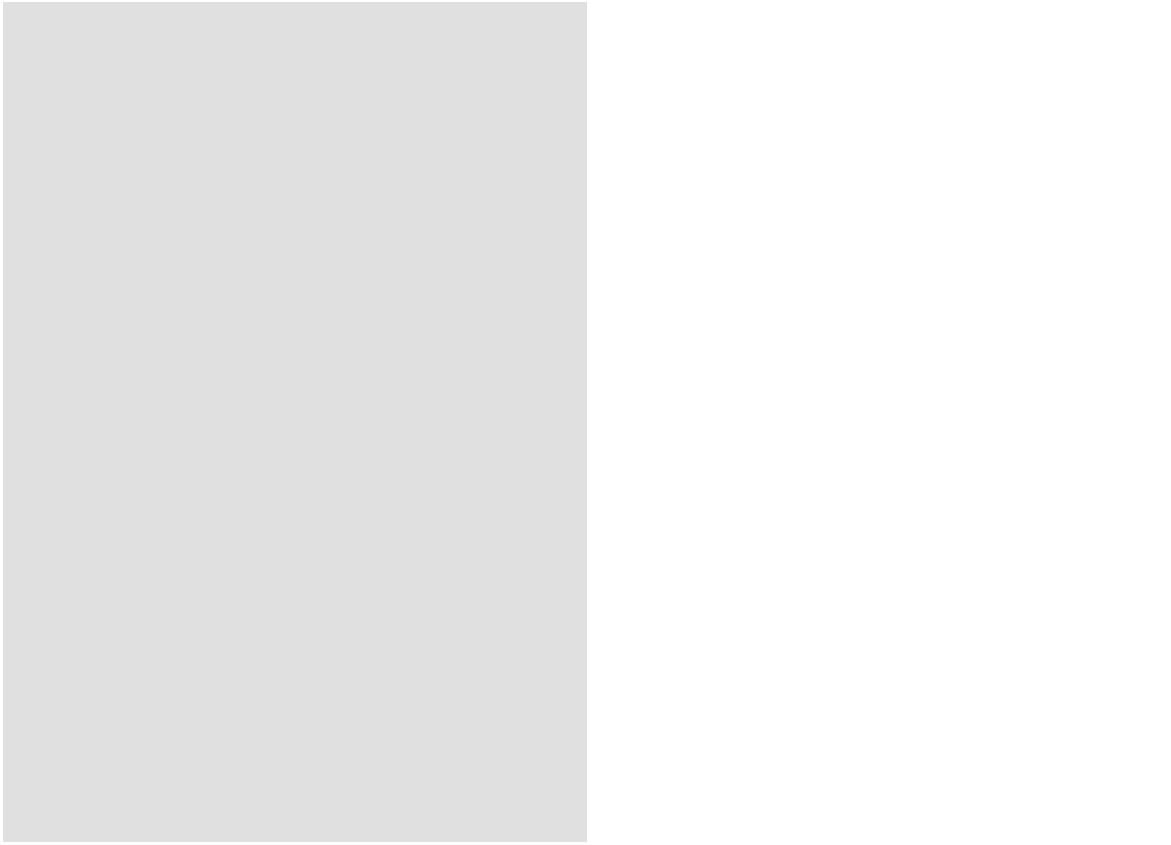 Page 13Correlations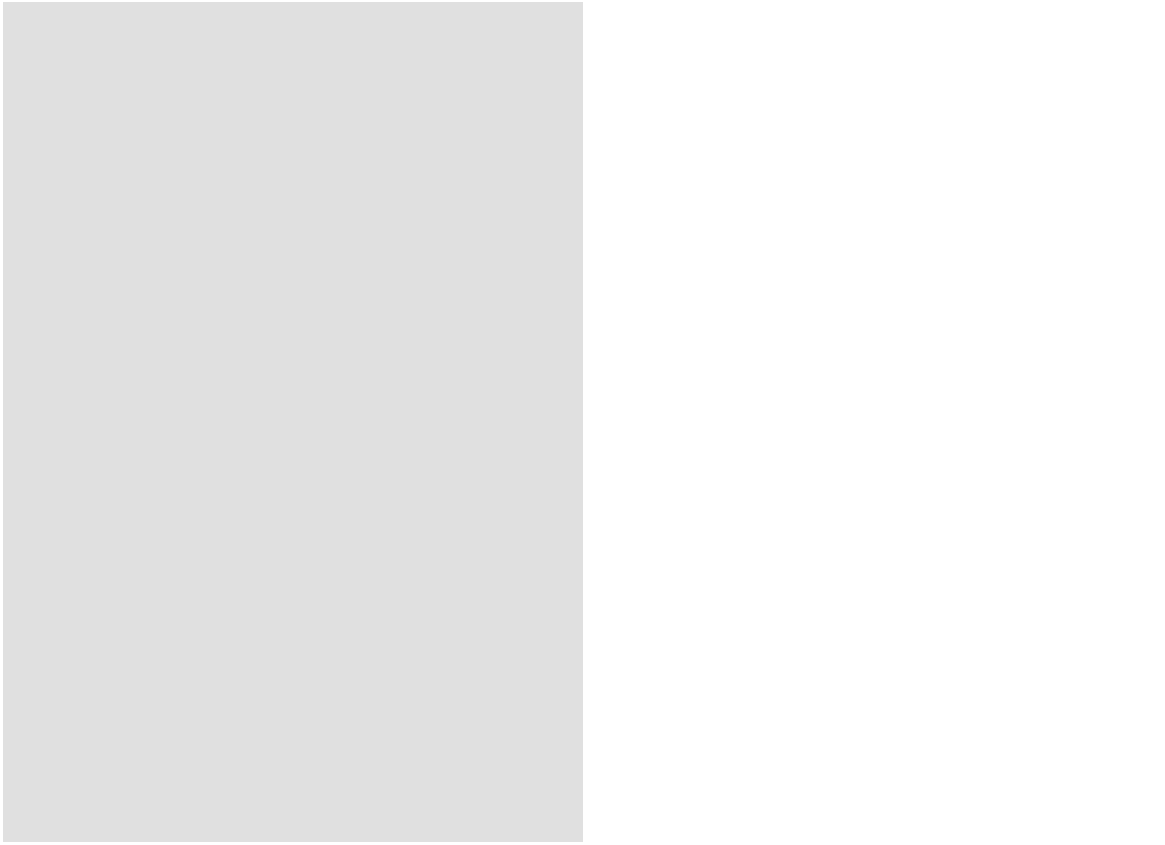 Variables Entered/Removed a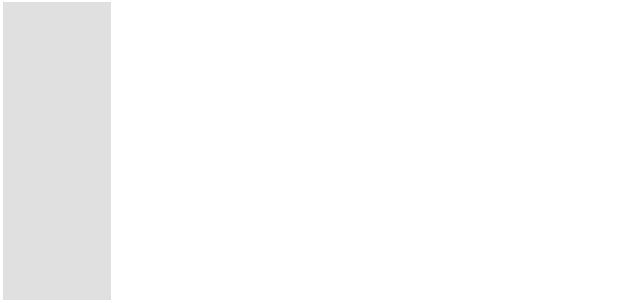 Dependent Variable: SociallanguagescoresAll requested variables entered.Page 14Model Summary b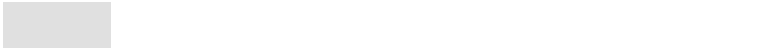 Predictors: (Constant), Time spent in schools, LowSESconditions_v2, Deprivedenviroments_v2, Chaoticenviroment_v2, Poorlivingconditions_v2Dependent Variable: SociallanguagescoresANOVAa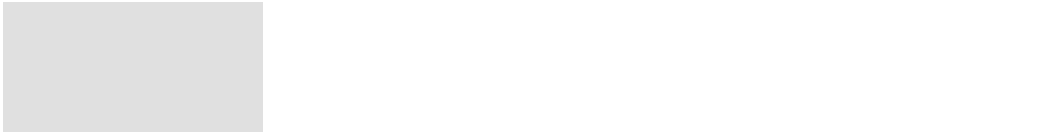 Dependent Variable: SociallanguagescoresPredictors: (Constant), Time spent in schools, LowSESconditions_v2, Deprivedenviroments_v2, Chaoticenviroment_v2, Poorlivingconditions_v2Coefficientsa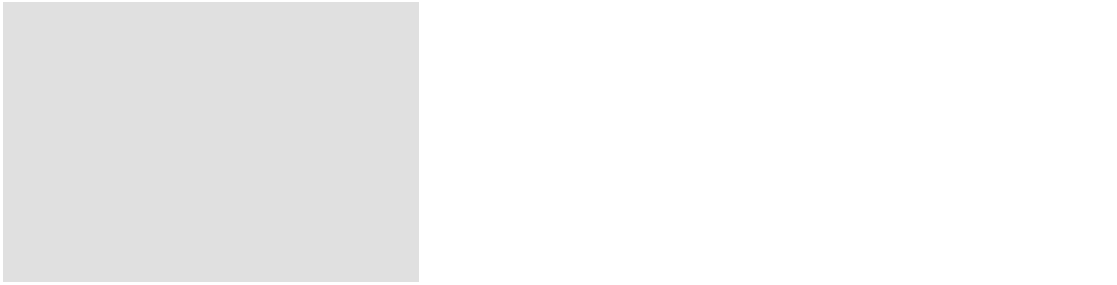 Coefficientsa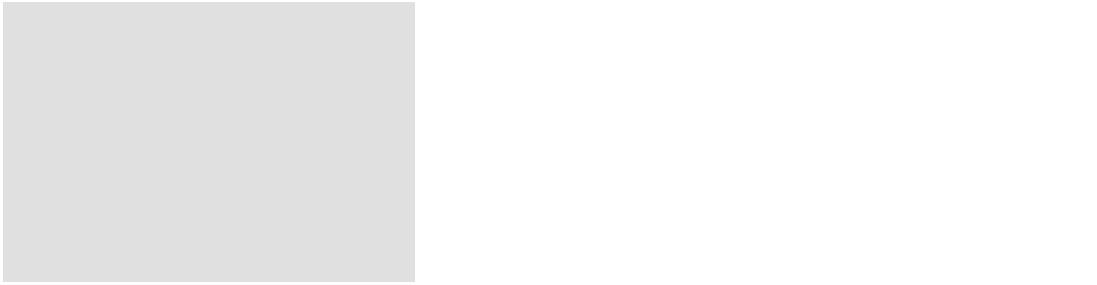 Page 15CoefficientsaCollinearityStatisticsModel	VIF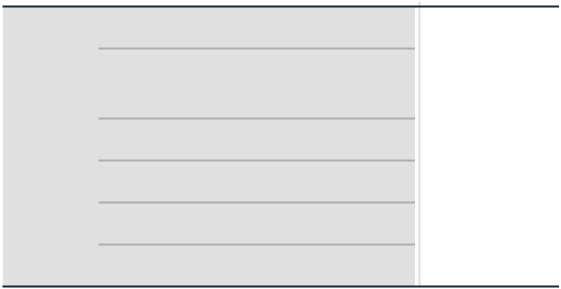 (Constant)Deprivedenviroments_v22 .980Chaoticenviroment_v2	2 .879Poorlivingconditions_v2	5 .212LowSESconditions_v2	5 .094Time spent in schools	1 .086a. Dependent Variable: SociallanguagescoresCoefficient Correlations a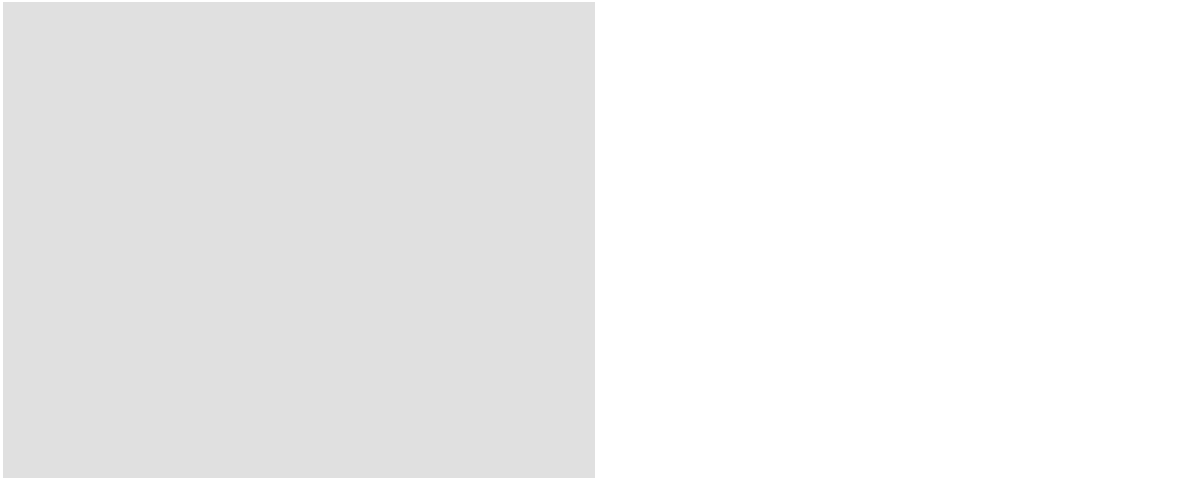 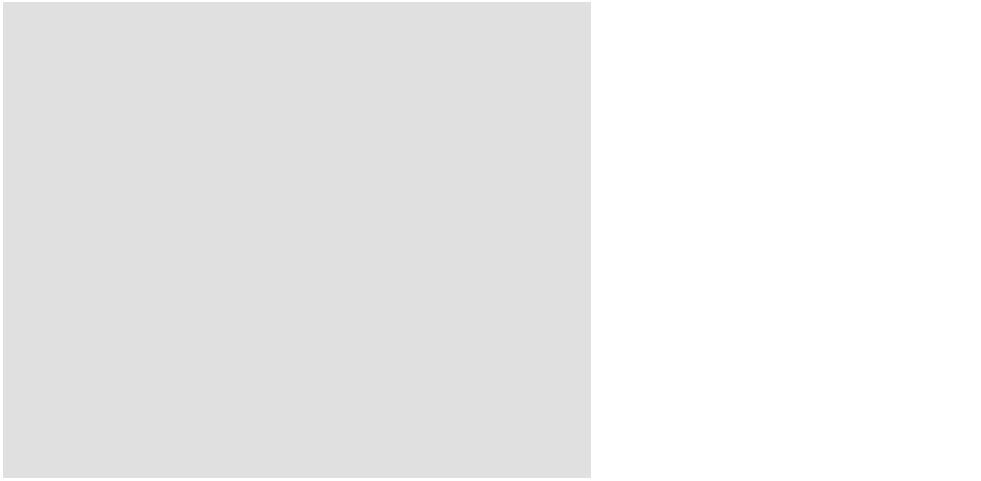 Page 16a. Dependent Variable: SociallanguagescoresCollinearity Diagnostics a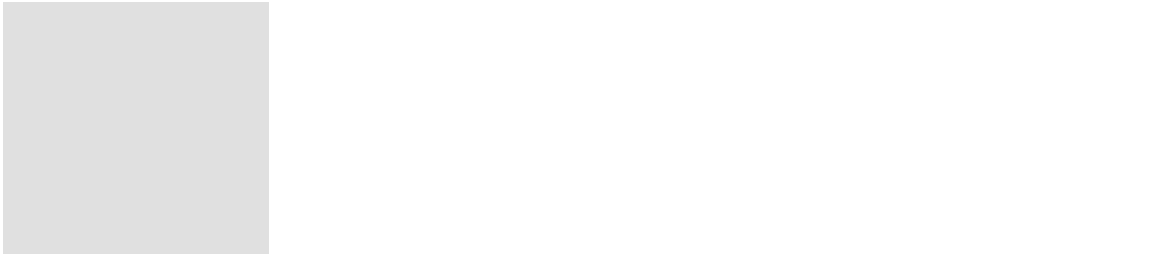 Collinearity Diagnostics a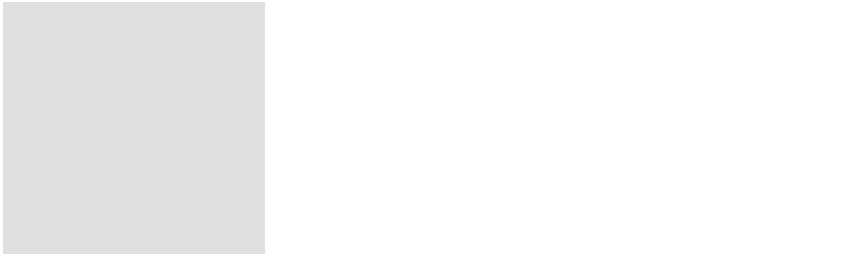 a. Dependent Variable: SociallanguagescoresPage 17Residuals Statisticsa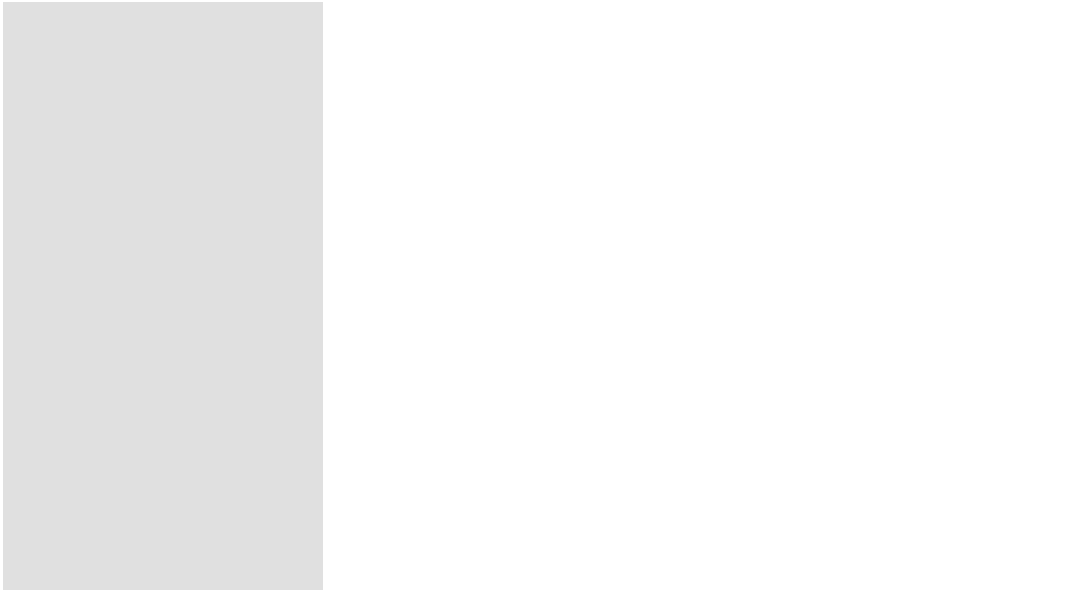 a. Dependent Variable: SociallanguagescoresCharts2 01 51 050HistogramDependent Variable: Sociallanguagescores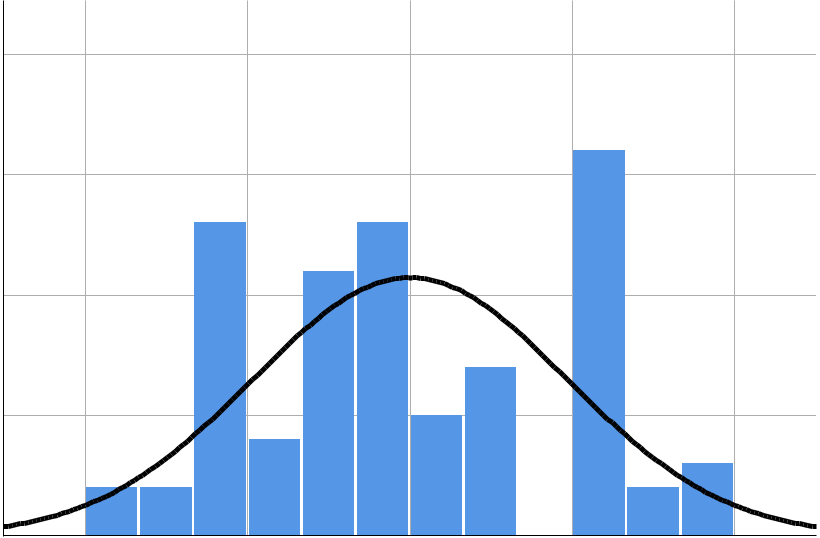 Mean = - 2 . 3 8 E - 1 6Std. Dev. = 0 . 9 6 7N =78-2	-1	0	1	2Regression Standardized ResidualPage 18Normal P-P Plot of Regression Standardized ResidualDependent Variable: Sociallanguagescores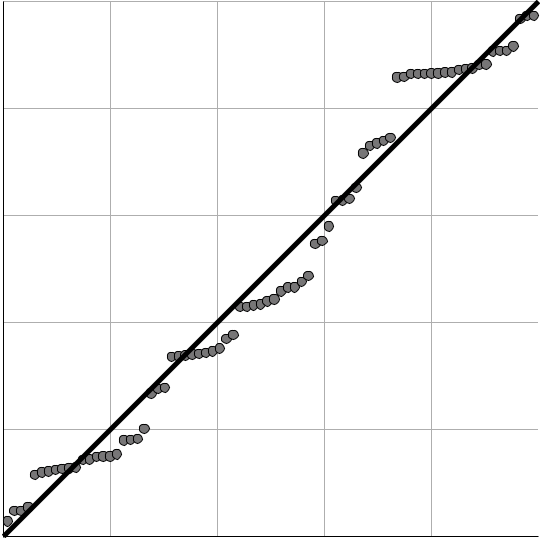 Observed Cum ProbScatterplotDependent Variable: Sociallanguagescores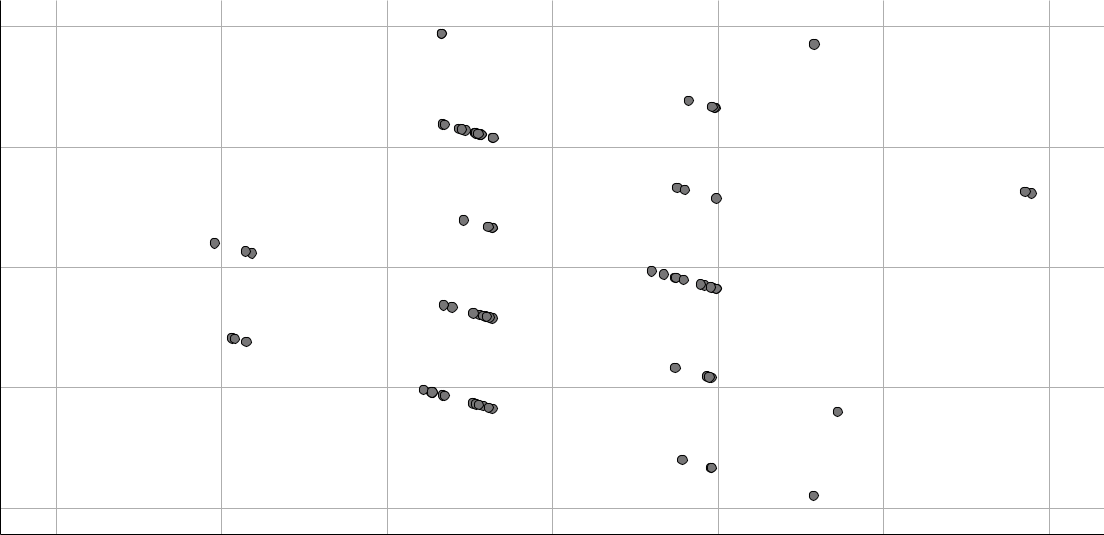 210- 1- 2-3	-2	-1	0	1	2	3Regression Standardized Predicted ValuePage 19VariablesVariablesModelEnteredRemovedMethod1Time spent.Enterin schools,LowSESconditions_v2,Deprivedenviroments_v2,Chaoticenviroment_v2,Poorlivingconditions_v2bChange StatisticsChange StatisticsChange StatisticsAdjusted RAdjusted RStd. Error ofR SquareAdjusted RAdjusted RStd. Error ofR SquareModelRR SquareR SquareSquareSquarethe EstimateChangeF Change1. 359 a.129.0691.333.1292.137Model Summary bModel Summary bModel Summary bChange StatisticsChange StatisticsChange StatisticsChange StatisticsDurbin-Durbin-Modeldf1df2Sig. F ChangeWatson157 2.0712.256Sum ofSum ofModelSquaresSquaresdfMean SquareFSig.1Regression18.98253.7962.137. 071 bResidual127.8907 21.776Total146.8727 7StandardizedUnstandardized CoefficientsUnstandardized CoefficientsUnstandardized CoefficientsCoefficientsModelBStd. ErrorBetatModelBStd. ErrorBetat1(Constant)5.218.7197.2627.262Deprivedenviroments_v2.151.539.053.279.279Chaoticenviroment_v2-.562.577-.182- . 97 3Poorlivingconditions_v2-1.795.691-.652-2.59 7LowSESconditions_v2-1.126.682-.410-1.65 0Time spent in schools-.001.004-.032- . 28 2ModelSig.1(Constant).000Deprivedenviroments_v2.781MinimumMaximumMeanStd. DeviationNPredicted Value2.735.183.74.4977 8Residual-2.5282.589.0001.2897 8Std. Predicted Value-2.0412.896.0001.0007 8Std. Residual-1.8971.942.000.9677 8Frequency1 . 00 . 8Prob0 . 6Cum0 . 6CumExpected0 . 40 . 40 . 20 . 00 . 00 . 20 . 40 . 60 . 81 . 0Regression Standardized ResidualVariablesVariablesModelEnteredRemovedMethod1Time spent.Enterin schools,LowSESconditions_v2,Deprivedenviroments_v2,Chaoticenviroment_v2,Poorlivingconditions_v2bChange StatisticsChange StatisticsChange StatisticsAdjusted RAdjusted RStd. Error ofR SquareAdjusted RAdjusted RStd. Error ofR SquareModelRR SquareR SquareSquareSquarethe EstimateChangeF Change1. 359 a.129.0691.333.1292.137Model Summary bModel Summary bModel Summary bChange StatisticsChange StatisticsChange StatisticsChange StatisticsDurbin-Durbin-Modeldf1df2Sig. F ChangeWatson157 2.0712.256Sum ofSum ofModelSquaresSquaresdfMean SquareFSig.1Regression18.98253.7962.137. 071 bResidual127.8907 21.776Total146.8727 7StandardizedUnstandardized CoefficientsUnstandardized CoefficientsUnstandardized CoefficientsCoefficientsModelBStd. ErrorBetatModelBStd. ErrorBetat1(Constant)5.218.7197.2627.262Deprivedenviroments_v2.151.539.053.279.279Chaoticenviroment_v2-.562.577-.182- . 97 3Poorlivingconditions_v2-1.795.691-.652-2.59 7LowSESconditions_v2-1.126.682-.410-1.65 0Time spent in schools-.001.004-.032- . 28 2ModelSig.1(Constant).000Deprivedenviroments_v2.781MinimumMaximumMeanStd. DeviationNPredicted Value2.735.183.74.4977 8Residual-2.5282.589.0001.2897 8Std. Predicted Value-2.0412.896.0001.0007 8Std. Residual-1.8971.942.000.9677 8FrequencyExpected Cum ProbRegression Standardized ResidualVariablesVariablesModelEnteredRemovedMethod1Time spent.Enterin schools,LowSESconditions_v2,Deprivedenviroments_v2,Chaoticenviroment_v2,Poorlivingconditions_v2bChange StatisticsChange StatisticsChange StatisticsAdjusted RAdjusted RStd. Error ofR SquareAdjusted RAdjusted RStd. Error ofR SquareModelRR SquareR SquareSquareSquarethe EstimateChangeF Change1. 359 a.129.0691.333.1292.137Model Summary bModel Summary bModel Summary bChange StatisticsChange StatisticsChange StatisticsChange StatisticsDurbin-Durbin-Modeldf1df2Sig. F ChangeWatson157 2.0712.256Sum ofSum ofModelSquaresSquaresdfMean SquareFSig.1Regression18.98253.7962.137. 071 bResidual127.8907 21.776Total146.8727 7StandardizedUnstandardized CoefficientsUnstandardized CoefficientsUnstandardized CoefficientsCoefficientsModelBStd. ErrorBetatModelBStd. ErrorBetat1(Constant)5.218.7197.2627.262Deprivedenviroments_v2.151.539.053.279.279Chaoticenviroment_v2-.562.577-.182- . 97 3Poorlivingconditions_v2-1.795.691-.652-2.59 7LowSESconditions_v2-1.126.682-.410-1.65 0Time spent in schools-.001.004-.032- . 28 2ModelSig.1(Constant).000Deprivedenviroments_v2.781MinimumMaximumMaximumMeanStd. DeviationNPredicted Value2.735.183.74.4977 8Std. Predicted Value-2.0412.896.0001.0007 8Standard Error of.242.691.351.1157 8Predicted ValueAdjusted Predicted Value2.705.313.75.5147 8Residual-2.5282.589.0001.2897 8Std. Residual-1.8971.942.000.9677 8Stud. Residual-2.1712.121-.0021.0167 8Deleted Residual-3.3123.235-.0051.4297 8Stud. Deleted Residual-2.2302.176-.0011.0257 8Mahal. Distance1.54619.6954.9364.4087 8Cook's Distance.000.244.019.0417 8Centered Leverage Value.020.256.064.0577 8Frequency1 . 00 . 8Prob0 . 6Cum0 . 6CumExpected0 . 40 . 40 . 20 . 00 . 00 . 20 . 40 . 60 . 81 . 0Regression Standardized ResidualStandardized ResidualMeanMeanStd. DeviationStd. DeviationNSociallanguagescores3. 741.3817 8Deprivedenviroments_v2. 63.4867 8Chaoticenviroment_v2. 27.4467 8Poorlivingconditions_v2. 46.5027 8LowSESconditions_v2. 47.5037 8Time spent in schools46.6837.4677 8SociallanguageDeprivedenvirChaoticenviroscoresoments_v2ment_v2Pearson CorrelationSociallanguagescores1.000.088-.139Deprivedenviroments_v2.0881.000-.789Chaoticenviroment_v2-.139-.7891.000Poorlivingconditions_v2-.239.180-.214LowSESconditions_v2.140-.013.118Time spent in schools-.018-.126.222Sig. (1-tailed)Sociallanguagescores..221.112Deprivedenviroments_v2.221..000Chaoticenviroment_v2.112.000.Poorlivingconditions_v2.017.057.030LowSESconditions_v2.111.455.152Time spent in schools.439.137.025NSociallanguagescores7 87 87 8Deprivedenviroments_v27 87 87 8Chaoticenviroment_v27 87 87 8Poorlivingconditions_v27 87 87 8LowSESconditions_v27 87 87 8Time spent in schools7 87 87 8PoorlivingcondiLowSESconditioTime spent intions_v2ns_v2schoolsPearson CorrelationSociallanguagescores-.239.140-.018Deprivedenviroments_v2.180-.013-.126Chaoticenviroment_v2-.214.118.222Poorlivingconditions_v21.000-.879-.128LowSESconditions_v2-.8791.000.054Time spent in schools-.128.0541.000Sig. (1-tailed)Sociallanguagescores.017.111.439Deprivedenviroments_v2.057.455.137Chaoticenviroment_v2.030.152.025Poorlivingconditions_v2..000.132LowSESconditions_v2.000..320Time spent in schools.132.320.NSociallanguagescores7 87 87 8Deprivedenviroments_v27 87 87 8Chaoticenviroment_v27 87 87 8Poorlivingconditions_v27 87 87 8LowSESconditions_v27 87 87 8Time spent in schools7 87 87 8VariablesVariablesModelEnteredRemovedMethod1Time spent.Enterin schools,LowSESconditions_v2,Deprivedenviroments_v2,Chaoticenviroment_v2,Poorlivingconditions_v2bAdjusted RStd. Error ofModelRR SquareSquarethe Estimate1. 359 a.129.0691.333Sum ofSum ofModelSquaresSquaresdfMean SquareFSig.1Regression18.98253.7962.137. 071 bResidual127.8907 21.776Total146.8727 7StandardizedUnstandardized CoefficientsUnstandardized CoefficientsUnstandardized CoefficientsCoefficientsModelBStd. ErrorBetatModelBStd. ErrorBetat1(Constant)5.218.7197.2627.262Deprivedenviroments_v2.151.539.053.279.279Chaoticenviroment_v2-.562.577-.182- . 97 3Poorlivingconditions_v2-1.795.691-.652-2.59 7LowSESconditions_v2-1.126.682-.410-1.65 0Time spent in schools-.001.004-.032- . 28 2Collinearity95.0% Confidence Interval for B95.0% Confidence Interval for B95.0% Confidence Interval for BStatisticsModelSig.Lower BoundUpper BoundToleranceModelSig.Lower BoundUpper BoundTolerance1(Constant).0003.7866.651Deprivedenviroments_v2.781-.9241.225.336Chaoticenviroment_v2.334-1.713.589.347Poorlivingconditions_v2.011-3.173-.417.192LowSESconditions_v2.103-2.485.234.196Time spent in schools.779-.010.007.921Time spent inLowSESconditioDeprivedenvirModelschoolsns_v2oments_v21CorrelationsTime spent in schools1.000.131-.121LowSESconditions_v2.1311.000-.323Deprivedenviroments_v2-.121-.3231.000Chaoticenviroment_v2-.209-.177.784Poorlivingconditions_v2.156.893-.299CovariancesTime spent in schools1.784E-5.000.000LowSESconditions_v2.000.465-.119Deprivedenviroments_v2.000-.119.291Chaoticenviroment_v2-.001-.070.244Poorlivingconditions_v2.000.421-.112Coefficient Correlations aCoefficient Correlations aCoefficient Correlations aChaoticenviroPoorlivingcondiModelment_v2tions_v21CorrelationsTime spent in schools-.209.156LowSESconditions_v2-.177.893Deprivedenviroments_v2.784-.299Chaoticenviroment_v21.000-.114Poorlivingconditions_v2-.1141.000CovariancesTime spent in schools-.001.000LowSESconditions_v2-.070.421Deprivedenviroments_v2.244-.112Chaoticenviroment_v2.333-.045Poorlivingconditions_v2-.045.478Variance ProportionsVariance ProportionsVariance ProportionsVariance ProportionsConditionConditionDeprivedenvirChaoticenviroConditionConditionDeprivedenvirChaoticenviroModelDimensionEigenvalueIndexIndex(Constant)oments_v2ment_v2113.5751.000.00.01.0121.1761.744.00.02.083.8512.050.00.02.094.3053.425.01.00.075.0657.409.07.94.726.02811.322.92.01.04Variance ProportionsVariance ProportionsVariance ProportionsPoorlivingcondiLowSESconditioTime spent inModelDimensiontions_v2ns_v2schools11.00.00.022.03.02.003.03.04.004.01.02.905.16.19.016.77.73.07MinimumMaximumMaximumMeanStd. DeviationNPredicted Value2.735.183.74.4977 8Std. Predicted Value-2.0412.896.0001.0007 8Standard Error of.242.691.351.1157 8Predicted ValueAdjusted Predicted Value2.705.313.75.5147 8Residual-2.5282.589.0001.2897 8Std. Residual-1.8971.942.000.9677 8Stud. Residual-2.1712.121-.0021.0167 8Deleted Residual-3.3123.235-.0051.4297 8Stud. Deleted Residual-2.2302.176-.0011.0257 8Mahal. Distance1.54619.6954.9364.4087 8Cook's Distance.000.244.019.0417 8Centered Leverage Value.020.256.064.0577 8FrequencyRegression Standardized Residual1 . 00 . 8Prob0 . 6Cum0 . 6CumExpected0 . 40 . 40 . 20 . 00 . 00 . 20 . 40 . 60 . 81 . 0